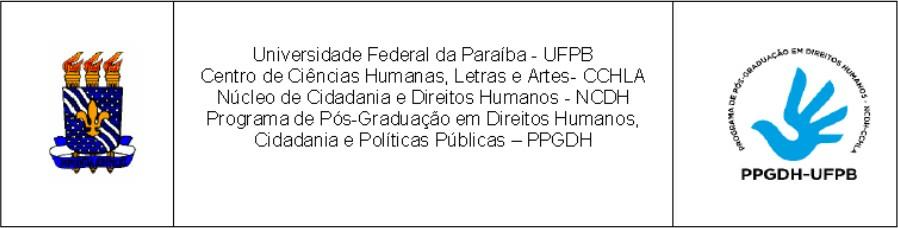 AULA INAUGURALPPGDH/UFPBTURMA 2018TEMA:Reconhecimento, Gênero e Direitos Humanos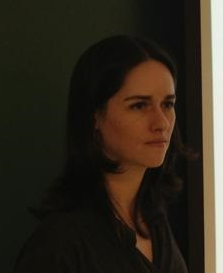 MINISTRANTE: Professora Doutora Mariana Pimentel FischerPossui mestrado e doutorado em Direito pela UFPE. Pós-doutoranda no Departamento de Filosofia da USP e pesquisadora do Grupo de Estudos em Teoria Social e Subjetividades (GETSS)/ UFPEDia 16 de Agosto de 2018 15hAUDITÓRIO I DA CENTRAL DE AULASUFPB